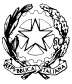 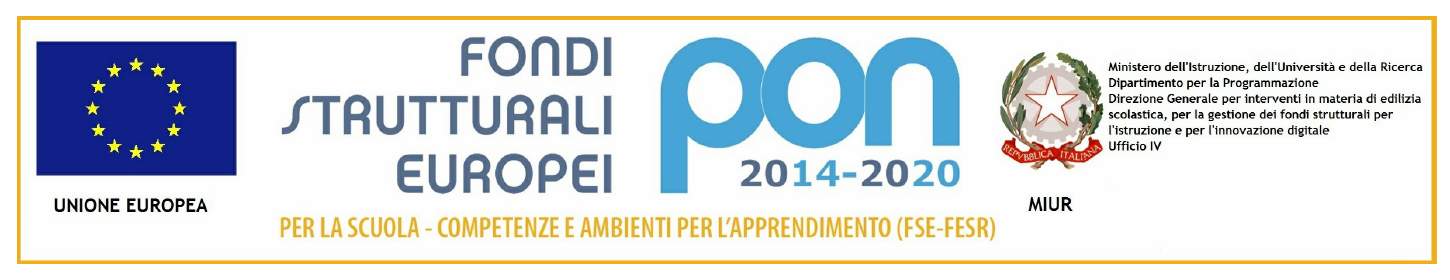 Istituto Comprensivo “Norberto Bobbio”scuola dell’infanzia, primaria e secondaria di primo gradoVia  IV  Novembre,  2 - Rivalta  Bormida (AL)Tel. 0144364113  0144372068  0144364941  Fax 0144364643  C.M. ALIC809001   C.F. 81003050069e-mail:   alic809001@istruzione.it   PEC alic809001@pec.istruzione.it    Web: www.comprensivorivaltab.gov.it
 MD   I4  Restituzione ore permesso breve    DA CONSEGNARE IN SEGRETERIA DA PARTE DELL’INSEGNANTE IL GIORNO SUCCESSIVO ALLA RESTITUZIONE DELLE ORE*             							Alla Dirigente Scolastica						                            dell’IC “Bobbio” di Rivalta Bormida (AL)Il/La sottoscritto/a....……………............................................................., in servizio presso .................................................. in qualità di....................................................................................a tempo   indeterminato,    determinatoDICHIARAdi  RESTITUIRE  ALLA SCUOLA  n. ______ oredalle ore_________     alle ore__________            del giorno_________________________relative al PERMESSO BREVE usufruito nel giorno_____________________Data______________________ 					            				                                                                  FIRMA___________________________________* N.B. le ore di permesso breve possono anche essere restituite frazionate o accumulate  VISTO									LA DIRIGENTE SCOLASTICA										(Monica Fonti)	